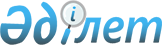 "2014-2016 жылдарға арналған Зайсан ауданының бюджеті туралы" 2013 жылғы 25 желтоқсандағы № 21-2 Зайсан аудандық мәслихатының шешіміне өзгерістер енгізу туралы
					
			Күшін жойған
			
			
		
					Шығыс Қазақстан облысы Зайсан аудандық мәслихатының 2014 жылғы 19 шілдедегі N 26-5/15 шешімі. Шығыс Қазақстан облысының Әділет департаментінде 2014 жылғы 25 шілдеде N 3413 болып тіркелді. Күші жойылды - Шығыс Қазақстан облысы Зайсан аудандық мәслихатының 2014 жылғы 23 желтоқсандағы N 29-8/5 шешімімен       Ескерту. Күші жойылды - Шығыс Қазақстан облысы Зайсан аудандық мәслихатының 23.12.2014 N 29-8/5 шешімімен.

      РҚАО-ның ескертпесі.
      Құжаттың мәтінінде түпнұсқаның пунктуациясы мен орфографиясы сақталған.
      2008 жылғы 4 желтоқсандағы Қазақстан Республикасының Бюджет Кодексінің 109-бабына, "Қазақстан Республикасындағы жергілікті мемлекеттік басқару және өзін-өзі басқару туралы" 2001 жылғы 23 қаңтардағы Қазақстан Республикасының Заңының 6-бабы 1-тармағының 1) тармақшасына, "2014-2016 жылдарға арналған облыстық бюджет туралы" 2013 жылғы 13 желтоқсандағы Шығыс Қазақстан облыстық мәслихатының № 17/188-V шешіміне өзгерістер енгізу туралы" Шығыс Қазақстан облыстық мәслихатының 2014 жылғы 9 шілдедегі № 20/248-V (нормативтік құқықтық актілерді мемлекеттік тіркеу Тізілімінде 3398 нөмірмен тіркелген) шешіміне сәйкес Зайсан аудандық мәслихаты ШЕШТІ:

      "2014-2016 жылдарға арналған Зайсан ауданының бюджеті туралы" 2013 жылғы 25 желтоқсандағы аудандық мәслихаттың № 21-2 шешіміне (нормативтік құқықтық актілерді мемлекеттік тіркеу Тізілімінде 3141 нөмірмен тіркелген, аудандық "Достық" газетінің 2014 жылғы 8 ақпандағы № 11 санында жарияланған) келесі өзгерістер енгізілсін:

      1-тармақ келесі редакцияда жазылсын:

      "1. 2014-2016 жылдарға арналған аудандық бюджет тиісінше 1, 2 және 3 қосымшаларға сәйкес, соның ішінде 2014 жылға мынадай көлемдерде бекітілсін:

      1) кірістер – 5489754,1 мың теңге, соның ішінде:

      салықтық түсімдер - 763034 мың теңге;

      салықтық емес түсімдер - 15611 мың теңге;

      негізгі капиталды сатудан түсетін түсімдер – 12348 мың теңге;

      трансферттердің түсімдері – 4698761,1 мың теңге;

      2) шығындар – 5492807,6 мың теңге;

      3) таза бюджеттік кредиттеу – 13771 мың теңге, соның ішінде:

      бюджеттік кредиттер – 16632 мың теңге;

      бюджеттік кредиттерді өтеу – 2861 мың теңге;

      4) қаржы активтерімен жасалатын операциялар бойынша сальдо – 36000 мың теңге, соның ішінде:

      қаржы активтерін сатып алу – 36000 мың теңге;

      мемлекеттің қаржы активтерін сатудан түсетін түсімдер – 0 мың теңге;

      5) бюджет тапшылығы (профициті) – -52824,5 мың теңге;

      6) бюджет тапшылығын қаржыландыру (профицитті пайдалану) – 52824,5 мың теңге;

      қарыздар түсімі – 16632 мың теңге;

      қарыздарды өтеу – 2861 мың теңге;

      бюджет қаражатының пайдаланатын қалдықтары – 39053,5 мың теңге.";

      7-тармақ жаңа редакцияда жазылсын:

      "7. 2014 жылға арналған аудандық бюджетте 5-қосымшаға сәйкес облыстық бюджеттен 895701,1 мың теңге сомасында трансферттер көзделгені ескерілсін.";

      аудандық мәслихаттың 2013 жылғы 25 желтоқсандағы № 21-2 шешімінің 1, 5, 7 қосымшалары осы шешімнің 1, 2, 3 -қосымшаларына сәйкес жаңа редакцияда жазылсын.

      2. Осы шешім 2014 жылғы 1 қаңтардан бастап қолданысқа енгізіледі.



 2014 жылға арналған аудандық бюджет 2014 жылға облыстық бюджеттен берілген трансферттер 2014 жылға аудандық маңызы бар қала, ауылдық округтердің бюджеттік бағдарламалары
      кестенің жалғасы:



					© 2012. Қазақстан Республикасы Әділет министрлігінің «Қазақстан Республикасының Заңнама және құқықтық ақпарат институты» ШЖҚ РМК
				
      Сессия төрағасы 

М. Бошақов

      Зайсан аудандық 

      мәслихатының хатшысы 

Д. Ыдырышев
Зайсан аудандық мәслихатының 
2014 жылғы 19 шілдедегі 
№ 26-5/15 шешіміне 1-қосымша 
Зайсан аудандық мәслихатының 
2013 жылғы 25 желтоқсандағы 
№  21-2 шешіміне 1-қосымша Санаты

Санаты

Санаты

Санаты

Сома 
(мың. теңге)

Сыныбы

Сыныбы

Сыныбы

Сома 
(мың. теңге)

Iшкi сыныбы

Iшкi сыныбы

Сома 
(мың. теңге)

Кірістер атаулары

Сома 
(мың. теңге)

I. КІРІСТЕР

5489754,1

1

Салықтық түсімдер

763034

01

Табыс салығы

235380

2

Жеке табыс салығы

235380

03

Әлеуметтiк салық

178904

1

Әлеуметтік салық

178904

04

Меншiкке салынатын салықтар

329090

1

Мүлiкке салынатын салықтар

262991

3

Жер салығы

9114

4

Көлiк құралдарына салынатын салық

55175

5

Бірыңғай жер салығы

1810

05

Тауарларға, жұмыстарға және қызметтер көрсетуге салынатын iшкi салықтар

15506

2

Акциздер

2907

3

Табиғи және басқа ресурстарды пайдаланғаны үшiн түсетiн түсiмдер

5344

4

Кәсiпкерлiк және кәсiби қызметтi жүргiзгенi үшiн алынатын алымдар

6875

5

Ойын бизнесіне салық

380

08

Заңдық мәнді іс-әрекеттерді жасағаны және (немесе) оған уәкілеттігі бар мемлекеттік органдар немесе лауазымды адамдар құжаттар бергені үшін алынатын міндетті төлемдер

4154

1

Мемлекеттік баж

4154

2

Салықтық емес түсiмдер

15611

01

Мемлекеттік меншіктен түсетін кірістер

3077

5

Мемлекет меншігіндегі мүлікті жалға беруден түсетін кірістер

3073

7

Мемлекеттік бюджеттен берілген кредиттер бойынша сыйақылар

4

06

Басқа да салықтық емес түсiмдер

12534

1

Басқа да салықтық емес түсiмдер

12534

3

Негізгі капиталды сатудан түсетін түсімдер

12348

03

Жердi және материалдық емес активтердi сату

12348

1

Жерді сату

12348

4

Трансферттердің түсімдері

4698761,1

02

Мемлекеттік басқарудың жоғары тұрған органдарынан түсетін трансферттер

4698761,1

2

Облыстық бюджеттен түсетін трансферттер

4698761,1

Функционалдық топ

Функционалдық топ

Функционалдық топ

Функционалдық топ

Функционалдық топ

Сома 
(мың. теңге)

Кіші функция

Кіші функция

Кіші функция

Кіші функция

Сома 
(мың. теңге)

Бюджеттік бағдарлама әкiмшiсi

Бюджеттік бағдарлама әкiмшiсi

Бюджеттік бағдарлама әкiмшiсi

Сома 
(мың. теңге)

Бағдарлама

Бағдарлама

Сома 
(мың. теңге)

Атауы

Сома 
(мың. теңге)

II. ШЫҒЫНДАР

5492807,6

1

Жалпы сипаттағы мемлекеттiк қызметтер

313807,6

1

Мемлекеттiк басқарудың жалпы функцияларын орындайтын өкiлдi, атқарушы және басқа органдар

274470,6

112

Аудан (облыстық маңызы бар қала) мәслихатының аппараты

15518,3

001

Аудан (облыстық маңызы бар қала) мәслихатының қызметін қамтамасыз ету жөніндегі қызметтер

14713

003

Мемлекеттік органның күрделі шығыстары

805,3

122

Аудан (облыстық маңызы бар қала) әкiмінің аппараты

102063,3

001

Аудан (облыстық маңызы бар қала) әкімінің қызметін қамтамасыз ету жөніндегі қызметтер

93063,3

003

Мемлекеттік органның күрделі шығыстары

9000

123

Қаладағы аудан, аудандық маңызы бар қала, кент, ауыл, ауылдық округ әкімінің аппараты

156889

001

Қаладағы аудан, аудандық маңызы бар қала, кент, ауыл, ауылдық округ әкімінің қызметін қамтамасыз ету жөніндегі қызметтер

155407

022

Мемлекеттік органның күрделі шығыстары

1482

2

Қаржылық қызмет

15737

452

Ауданның (облыстық маңызы бар қаланың) қаржы бөлімі

15737

001

Ауданның (облыстық маңызы бар қаланың) бюджетін орындау және ауданның (облыстық маңызы бар қаланың) коммуналдық меншігін басқару саласындағы мемлекеттік саясатты іске асыру жөніндегі қызметтер

13104

003

Салық салу мақсатында мүлікті бағалауды жүргізу

1043

010

Жекешелендіру, коммуналдық меншікті басқару, жекешелендіруден кейінгі қызмет және осыған байланысты дауларды реттеу

1300

018

Мемлекеттік органның күрделі шығыстары

290

5

Жоспарлау және статистикалық қызмет

23600

453

Ауданның (облыстық маңызы бар қаланың) экономика және бюджеттік жоспарлау бөлімі

23600

001

Экономикалық саясатты, мемлекеттік жоспарлау жүйесін қалыптастыру және дамыту және ауданды (облыстық маңызы бар қаланы) басқару саласындағы мемлекеттік саясатты іске асыру жөніндегі қызметтер

21040

004

Мемлекеттік органның күрделі шығыстары

2560

2

Қорғаныс

11055

1

Әскери мұқтаждар

9085

122

Аудан (облыстық маңызы бар қала) әкімінің аппараты

9085

005

Жалпыға бірдей әскери міндетті атқару шеңберіндегі іс-шаралар

9085

2

Төтенше жағдайлар жөніндегі жұмыстарды ұйымдастыру

1970

122

Аудан (облыстық маңызы бар қала) әкімінің аппараты

1970

006

Аудан (облыстық маңызы бар қала) ауқымындағы төтенше жағдайлардың алдын алу және оларды жою

1000

007

Аудандық (қалалық) ауқымдағы дала өрттерінің, сондай-ақ мемлекеттік өртке қарсы қызмет органдары құрылмаған елдi мекендерде өрттердің алдын алу және оларды сөндіру жөніндегі іс-шаралар

970

3

Қоғамдық тәртіп, қауіпсіздік, құқықтық, сот, қылмыстық-атқару қызметі

4397

9

Қоғамдық тәртіп және қауіпсіздік саласындағы өзге де қызметтер

4397

458

Ауданның (облыстық маңызы бар қаланың) тұрғын үй-коммуналдық шаруашылық, жолаушылар көлігі және автомобиль жолдары бөлімі

4397

021

Елдi мекендерде жол қозғалысы қауiпсiздiгін қамтамасыз ету

4397

4

Бiлiм беру

2692028,7

1

Мектепке дейiнгi тәрбие және оқыту

113245

464

Ауданның (облыстық маңызы бар қаланың) білім бөлімі

113245

009

Мектепке дейінгі тәрбие мен оқыту ұйымдарының қызметін қамтамасыз ету

47727

040

Мектепке дейінгі білім беру ұйымдарында мемлекеттік білім беру тапсырысын іске асыруға

65518

2

Бастауыш, негізгі орта және жалпы орта білім беру

1611149,7

464

Ауданның (облыстық маңызы бар қаланың) білім бөлімі

1611149,7

003

Жалпы білім беру

1557482,7

006

Балаларға қосымша білім беру

53667

9

Бiлiм беру саласындағы өзге де қызметтер

967634

464

Ауданның (облыстық маңызы бар қаланың) білім бөлімі

80989

001

Жергілікті деңгейде білім беру саласындағы мемлекеттік саясатты іске асыру жөніндегі қызметтер

7994

004

Ауданның (облыстык маңызы бар қаланың) мемлекеттік білім беру мекемелерінде білім беру жүйесін ақпараттандыру

350

005

Ауданның (облыстык маңызы бар қаланың) мемлекеттік білім беру мекемелер үшін оқулықтар мен оқу-әдiстемелiк кешендерді сатып алу және жеткізу

23219

015

Жетім баланы (жетім балаларды) және ата-аналарының қамқорынсыз қалған баланы (балаларды) күтіп-ұстауға асыраушыларына ай сайынғы ақшалай қаражат төлемдері

15603

067

Ведомстволық бағыныстағы мемлекеттік мекемелерінің және ұйымдарының күрделі шығыстары

33823

472

Ауданның (облыстық маңызы бар қаланың) құрылыс, сәулет және қала құрылысы бөлімі

886645

037

Білім беру объектілерін салу және реконструкциялау

886645

6

Әлеуметтiк көмек және әлеуметтiк қамсыздандыру

265197

2

Әлеуметтiк көмек

201566

451

Ауданның (облыстық маңызы бар қаланың) жұмыспен қамту және әлеуметтік бағдарламалар бөлімі

201566

002

Жұмыспен қамту бағдарламасы

18725

004

Ауылдық жерлерде тұратын денсаулық сақтау, білім беру, әлеуметтік қамтамасыз ету, мәдениет, спорт және ветеринар мамандарына отын сатып алуға Қазақстан Республикасының заңнамасына сәйкес әлеуметтік көмек көрсету

8580

005

Мемлекеттік атаулы әлеуметтік көмек

23460

006

Тұрғын үйге көмек көрсету

2200

007

Жергілікті өкілетті органдардың шешімі бойынша мұқтаж азаматтардың жекелеген топтарына әлеуметтік көмек

76137

010

Үйден тәрбиеленіп оқытылатын мүгедек балаларды материалдық қамтамасыз ету

4549

014

Мұқтаж азаматтарға үйде әлеуметтiк көмек көрсету

29901

016

18 жасқа дейінгі балаларға мемлекеттік жәрдемақылар

33770

017

Мүгедектерді оңалту жеке бағдарламасына сәйкес, мұқтаж мүгедектерді міндетті гигиеналық құралдармен және ымдау тілі мамандарының қызмет көрсетуін, жеке көмекшілермен қамтамасыз ету

3180

023

Жұмыспен қамту орталықтарының қызметін қамтамасыз ету

1064

9

Әлеуметтiк көмек және әлеуметтiк қамтамасыз ету салаларындағы өзге де қызметтер

63631

451

Ауданның (облыстық маңызы бар қаланың) жұмыспен қамту және әлеуметтік бағдарламалар бөлімі

63631

001

Жергілікті деңгейде халық үшін әлеуметтік бағдарламаларды жұмыспен қамтуды қамтамасыз етуді іске асыру саласындағы мемлекеттік саясатты іске асыру жөніндегі қызметтер

21057

011

Жәрдемақыларды және басқа да әлеуметтік төлемдерді есептеу, төлеу мен жеткізу бойынша қызметтерге ақы төлеу

2100

021

Мемлекеттік органның күрделі шығыстары

220

025

Өрлеу жобасы бойынша келісілген қаржылай көмекті енгізу

40254

7

Тұрғын үй-коммуналдық шаруашылық

1485287,1

1

Тұрғын үй шаруашылығы

251233,1

123

Қаладағы аудан, аудандық маңызы бар қала, кент, ауыл, ауылдық округ әкімінің аппараты

2242

027

Жұмыспен қамту 2020 жол картасы бойынша қалаларды және ауылдық елді мекендерді дамыту шеңберінде объектілерді жөндеу және абаттандыру

2242

455

Ауданның (облыстық маңызы бар қаланың) мәдениет және тілдерді дамыту бөлімі

1883

024

Жұмыспен қамту 2020 жол картасы бойынша қалаларды және ауылдық елді мекендерді дамыту шеңберінде объектілерді жөндеу

1883

458

Ауданның (облыстық маңызы бар қаланың) тұрғын үй-коммуналдық шаруашылық, жолаушылар көлігі және автомобиль жолдары бөлімі

8935

003

Мемлекеттік тұрғын үй қорының сақталуын ұйымдастыру

760

004

Азаматтардың жекелеген санаттарын тұрғын үймен қамтамасыз ету

4500

041

Жұмыспен қамту 2020 жол картасы бойынша қалаларды және ауылдық елді мекендерді дамыту шеңберінде объектілерді жөндеу және абаттандыру

3675

464

Ауданның (облыстық маңызы бар қаланың) білім бөлімі

11876

026

Жұмыспен қамту 2020 жол картасы бойынша қалаларды және ауылдық елді мекендерді дамыту шеңберінде объектілерді жөндеу

11876

472

Ауданның (облыстық маңызы бар қаланың) құрылыс, сәулет және қала құрылысы бөлімі

226297,1

003

Мемлекеттік коммуналдық тұрғын үй қорының тұрғын үйін жобалау, салу және (немесе) сатып алу

13675

004

Инженерлік коммуникациялық инфрақұрылымды жобалау, дамыту, жайластыру және (немесе) сатып алу

51397,1

072

Жұмыспен қамту 2020 жол картасы шеңберінде қызметтік тұрғын үй салу және (немесе) сатып алу және инженерлік коммуникациялық инфрақұрылымдарды дамыту және (немесе) сатып алу

161225

2

Коммуналдық шаруашылық

1169408

458

Ауданның (облыстық маңызы бар қаланың) тұрғын үй-коммуналдық шаруашылығы, жолаушылар көлігі және автомобиль жолдары бөлімі

17395

012

Сумен жабдықтау және су бұру жүйесінің жұмыс істеуі

17395

472

Ауданның (облыстық маңызы бар қаланың) құрылыс, сәулет және қала құрылысы бөлімі

1152013

006

Сумен жабдықтау және су бұру жүйесін дамыту

852736

058

Елді мекендердегі сумен жабдықтау және су бұру жүйелерін дамыту

299277

3

Елді-мекендерді абаттандыру

64646

123

Қаладағы аудан, аудандық маңызы бар қала, кент, ауыл, ауылдық округ әкімінің аппараты

64646

008

Елді мекендердегі көшелерді жарықтандыру

24255

009

Елді мекендердің санитариясын қамтамасыз ету

9301

010

Жерлеу орындарын ұстау және туыстары жоқ адамдарды жерлеу

200

011

Елді мекендерді абаттандыру мен көгалдандыру

30890

8

Мәдениет, спорт, туризм және ақпараттық кеңістiк

389106,7

1

Мәдениет саласындағы қызмет

187640,7

455

Ауданның (облыстық маңызы бар қаланың) мәдениет және тілдерді дамыту бөлімі

127640,7

003

Мәдени-демалыс жұмысын қолдау

127640,7

472

Ауданның (облыстық маңызы бар қаланың) құрылыс, сәулет және қала құрылысы бөлімі

60000

011

Мәдениет объектілерін дамыту

60000

2

Спорт

144415

465

Ауданның (облыстық маңызы бар қаланың) дене шынықтыру және спорт бөлімі

67272

001

Жергілікті деңгейде дене шынықтыру және спорт саласындағы мемлекеттік саясатты іске асыру жөніндегі қызметтер

7902

005

Ұлттық және бұқаралық спорт түрлерін дамыту

37043

006

Аудандық (облыстық маңызы бар қалалық) деңгейде спорттық жарыстар өткiзу

4545

007

Әртүрлi спорт түрлерi бойынша аудан (облыстық маңызы бар қала) құрама командаларының мүшелерiн дайындау және олардың облыстық спорт жарыстарына қатысуы

14632

032

Ведомстволық бағыныстағы мемлекеттік мекемелерінің және ұйымдарының күрделі шығыстары

3150

472

Ауданның (облыстық маңызы бар қаланың) құрылыс, сәулет және қала құрылысы бөлімі

77143

008

Cпорт объектілерін дамыту

77143

3

Ақпараттық кеңiстiк

20703

455

Ауданның (облыстық маңызы бар қаланың) мәдениет және тілдерді дамыту бөлімі

15203

006

Аудандық (қалалық) кiтапханалардың жұмыс iстеуi

14903

007

Мемлекеттік тілді және Қазақстан халықтарының басқа да тілдерін дамыту

300

456

Ауданның (облыстық маңызы бар қаланың) ішкі саясат бөлімі

5500

002

Газеттер мен журналдар арқылы мемлекеттік ақпараттық саясат жүргізу жөніндегі қызметтер

5000

005

Телерадио хабарларын тарату арқылы мемлекеттік ақпараттық саясатты жүргізу жөніндегі қызметтер

500

9

Мәдениет, спорт, туризм және ақпараттық кеңістікті ұйымдастыру жөніндегі өзге де қызметтер

36348

455

Ауданның (облыстық маңызы бар қаланың) мәдениет және тілдерді дамыту бөлімі

13311

001

Жергілікті деңгейде тілдерді және мәдениетті дамыту саласындағы мемлекеттік саясатты іске асыру жөніндегі қызметтер

7638

032

Ведомстволық бағыныстағы мемлекеттік мекемелерінің және ұйымдарының күрделі шығыстары

5673

456

Ауданның (облыстық маңызы бар қаланың) ішкі саясат бөлімі

23037

001

Жергілікті деңгейде ақпарат, мемлекеттілікті нығайту және азаматтардың әлеуметтік сенімділігін қалыптастыру саласында мемлекеттік саясатты іске асыру жөніндегі қызметтер

15376

003

Жастар саясаты саласында іс-шараларды іске асыру

7213

006

Мемлекеттік органның күрделі шығыстары

448

9

Отын-энергетика кешенi және жер қойнауын пайдалану

15000

9

Отын-энергетика кешені және жер қойнауын пайдалану саласындағы өзге де қызметтер

15000

472

Ауданның (облыстық маңызы бар қаланың) құрылыс, сәулет және қала құрылысы бөлімі

15000

036

Газ тасымалдау жүйесін дамыту

15000

10

Ауыл, су, орман, балық шаруашылығы, ерекше қорғалатын табиғи аумақтар, қоршаған ортаны және жануарлар дүниесін қорғау, жер қатынастары

141007

1

Ауыл шаруашылығы

37708

453

Ауданның (облыстық маңызы бар қаланың) экономика және бюджеттік жоспарлау бөлімі

2866

099

Мамандардың әлеуметтік көмек көрсетуі жөніндегі шараларды іске асыру

2866

474

Ауданның (облыстық маңызы бар қаланың) ауыл шаруашылығы және ветеринария бөлімі

34842

001

Жергілікті деңгейде ауыл шаруашылығы және ветеринария саласындағы мемлекеттік саясатты іске асыру жөніндегі қызметтер

17020

003

Мемлекеттік органның күрделі шығыстары

140

007

Қаңғыбас иттер мен мысықтарды аулауды және жоюды ұйымдастыру

500

008

Алып қойылатын және жойылатын ауру жануарлардың, жануарлардан алынатын өнімдер мен шикізаттың құнын иелеріне өтеу

17182

6

Жер қатынастары

19576

463

Ауданның (облыстық маңызы бар қаланың) жер қатынастары бөлімі

19576

001

Аудан (облыстық маңызы бар қала) аумағында жер қатынастарын реттеу саласындағы мемлекеттік саясатты іске асыру жөніндегі қызметтер

9358

004

Жердi аймақтарға бөлу жөнiндегi жұмыстарды ұйымдастыру

7109

007

Мемлекеттік органның күрделі шығыстары

3109

9

Ауыл, су, орман, балық шаруашылығы және қоршаған ортаны қорғау және жер қатынастары саласындағы басқа да қызметтер

83723

474

Ауданның (облыстық маңызы бар қаланың) ауыл шаруашылығы және ветеринария бөлімі

83723

013

Эпизоотияға қарсы іс-шаралар жүргізу

83723

11

Өнеркәсіп, сәулет, қала құрылысы және құрылыс қызметі

17487

2

Сәулет, қала құрылысы және құрылыс қызметі

17487

472

Ауданның (облыстық маңызы бар қаланың) құрылыс, сәулет және қала құрылысы бөлімі

17487

001

Жергілікті деңгейде құрылыс, сәулет және қала құрылысы саласындағы мемлекеттік саясатты іске асыру жөніндегі қызметтер

14077

013

Аудан аумағында қала құрылысын дамытудың кешенді схемаларын, аудандық (облыстық) маңызы бар қалалардың, кенттердің және өзге де ауылдық елді мекендердің бас жоспарларын әзірлеу

3000

015

Мемлекеттік органның күрделі шығыстары

410

12

Көлiк және коммуникация

65539

1

Автомобиль көлiгi

47539

123

Қаладағы аудан, аудандық маңызы бар қала, кент, ауыл, ауылдық округ әкімінің аппараты

31489

013

Аудандық маңызы бар қалаларда, кенттерде, ауылдарда, ауылдық округтерде автомобиль жолдарының жұмыс істеуін қамтамасыз ету

31489

458

Ауданның (облыстық маңызы бар қаланың) тұрғын үй-коммуналдық шаруашылығы, жолаушылар көлігі және автомобиль жолдары бөлімі

16050

023

Автомобиль жолдарының жұмыс істеуін қамтамасыз ету

16050

9

Көлік және коммуникациялар саласындағы өзге де қызметтер

18000

458

Ауданның (облыстық маңызы бар қаланың) тұрғын үй-коммуналдық шаруашылығы, жолаушылар көлігі және автомобиль жолдары бөлімі

18000

024

Кентiшiлiк (қалаiшiлiк), қала маңындағы ауданiшiлiк қоғамдық жолаушылар тасымалдарын ұйымдастыру

18000

13

Басқалар

92841,7

3

Кәсiпкерлiк қызметтi қолдау және бәсекелестікті қорғау

8458

469

Ауданның (облыстық маңызы бар қаланың) кәсіпкерлік бөлімі

8458

001

Жергілікті деңгейде кәсіпкерлік пен өнеркәсіпті дамыту саласындағы мемлекеттік саясатты іске асыру жөніндегі қызметтер

8458

9

Басқалар

84383,7

458

Ауданның (облыстық маңызы бар қаланың) тұрғын үй-коммуналдық шаруашылығы, жолаушылар көлігі және автомобиль жолдары бөлімі

49085

040

"Өңірлерді дамыту" Бағдарламасы шеңберінде өңірлерді экономикалық дамытуға жәрдемдесу бойынша шараларды іске асыру

49085

452

Ауданның (облыстық маңызы бар қаланың) қаржы бөлімі

15820

012

Ауданның (облыстық маңызы бар қаланың) жергілікті атқарушы органының резерві

15820

458

Ауданның (облыстық маңызы бар қаланың) тұрғын үй-коммуналдық шаруашылығы, жолаушылар көлігі және автомобиль жолдары бөлімі

19478,7

001

Жергілікті деңгейде тұрғын үй-коммуналдық шаруашылығы, жолаушылар көлігі және автомобиль жолдары саласындағы мемлекеттік саясатты іске асыру жөніндегі қызметтер

16178,7

013

Мемлекеттік органның күрделі шығыстары

3300

14

Борышқа қызмет көрсету

4

1

Борышқа қызмет көрсету

4

452

Ауданның (облыстық маңызы бар қаланың) қаржы бөлімі

4

013

Жергілікті атқарушы органдардың облыстық бюджеттен қарыздар бойынша сыйақылар мен өзге де төлемдерді төлеу бойынша борышына қызмет көрсету

4

15

Трансферттер

49,8

1

Трансферттер

49,8

452

Ауданның (облыстық маңызы бар қаланың) қаржы бөлімі

49,8

006

Нысаналы пайдаланылмаған (толық пайдаланылмаған) трансферттерді қайтару

49,8

III. ТАЗА БЮДЖЕТТІК КРЕДИТТЕУ

13771

Бюджеттік кредиттер

16632

10

Ауыл, су, орман, балық шаруашылығы, ерекше қорғалатын табиғи аумақтар, қоршаған ортаны және жануарлар дүниесін қорғау, жер қатынастары

16632

1

Ауыл шаруашылығы

16632

453

Ауданның (облыстық маңызы бар қаланың) экономика және бюджеттік жоспарлау бөлімі

16632

006

Мамандарды әлеуметтік қолдау шараларын іске асыру үшін бюджеттік кредиттер

16632

5

Бюджеттік кредиттерді өтеу

2861

01

Бюджеттік кредиттерді өтеу

2861

1

Мемлекеттік бюджеттен берілген бюджеттік кредиттерді өтеу

2861

IV. ҚАРЖЫ АКТИВТЕРІМЕН ЖАСАЛАТЫН ОПЕРАЦИЯЛАР БОЙЫНША САЛЬДО

36000

Қаржы активтерін сатып алу

36000

13

Басқалар

36000

9

Басқалар

36000

123

Қаладағы аудан, аудандық маңызы бар қала, кент, ауыл, ауылдық округ әкімінің аппараты

36000

065

Заңды тұлғалардың жарғылық капиталын қалыптастыру немесе ұлғайту

36000

Мемлекеттің қаржы активтерін сатудан түсетін түсімдер

0

V. БЮДЖЕТ ТАПШЫЛЫҒЫ (ПРОФИЦИТ)

-52824,5

VI. БЮДЖЕТ ТАПШЫЛЫҒЫН ҚАРЖЫЛАНДЫРУ (ПРОФИЦИТТІ ПАЙДАЛАНУ)

52824,5

7

Қарыздар түсімі

16632

01

Мемлекеттік ішкі қарыздар

16632

2

Қарыз алу келісім-шарттары

16632

16

Қарыздарды өтеу

2861

1

Қарыздарды өтеу

2861

452

Ауданның (облыстық маңызы бар қаланың) қаржы бөлімі

2861

008

Жергілікті атқарушы органның жоғары тұрған бюджет алдындағы борышын өтеу

2861

8

Бюджет қаражаттарының пайдаланылатын қалдықтары

39053,5

01

Бюджет қаражаты қалдықтары

39053,5

1

Бюджет қаражатының бос қалдықтары

39053,5

Зайсан аудандық мәслихатының 
2014 жылғы 19 шілдедегі 
№ 26-5/15 шешіміне 2-қосымша 
Зайсан аудандық мәслихатының 
2013 жылғы 25 желтоқсандағы 
№ 21-2 шешіміне 5-қосымша р/с

Атауы

Шығыстар сомасы (мың теңге)

1

Азаматтардың кейбір санаттарына материалдық көмек көрсету (ҰОС қатысушыларға және мүгедектеріне, соғысқа қатысушыларға теңестірілген адамдарға, қаза тапқан әскери қызметшілердің отбасыларына)

5374

2

Қазақстан Республикасы алдында еңбек сіңірген зейнеткерлерге материалдық көмек көрсету

48

3

Аз қамтылған отбасыларының балаларын жоғары оқу орындарында оқыту (оқыту құны, стипендия, жатаханада тұруы)

40000

4

"Алтын Алқа", "Күміс Алқа" белгілерімен марапатталған немесе бұрын "Батыр Ана" атағын алған және 1, 2 дәрежелі "Ана даңқы" орденімен марапатталған көп балалы аналарға бір реттік көмек көрсету

9770

5

4 немесе одан көп бірге тұратын кәмелетке толмаған балалары бар көп балалы аналарға бір реттік материалдық көмек көрсету

5655

6

4-ші балаға бір реттік материалдық көмек көрсету

5600

7

ШҚО Үлкен Қаратал ауылының су құбыры желілерін және құрылғылары

29628

8

Зайсан қаласы Боқажанов көшесіндегі 60 пәтерлі № 1,2 коммуналды тұрғын үйлердің құрылысы

160950

9

"ШҚО Зайсан ауданының 9 елді мекеніне кентішілік газбен қамтамасыз ету тарату желілері құрылысының" жобалық сметалық құжатын дайындау

9450,1

10

"ШҚО Зайсан қаласындағы бірінші кезектегі ішкі кварталдық газ тарату желілерін іске қосу комплексі екінші кезеңі құрылысының" жобалық сметалық құжатын дайындау

39147

11

Зайсан қаласындағы канализация жүйелері және тазалау құрылыстары

102299

12

"Шығыс Қазақстан облысы Зайсан қаласындағы су жүйелері және су қондырғыларын қайта жаңғыртудың екінші кезеңі" жобасының жобалық сметалық құжатын әзірлеуге

22700

13

Зайсан ауданы Дайыр ауылындағы мәдениет үйі құрылысы

60000

14

Шығыс Қазақстан облысы, Зайсан ауданы, Зайсан қаласындағы 600 орындық интернаты мен орта мектептің құрылысы

91702

15

ШҚО Зайсан ауданы,Зайсан қаласындағы Богенбай көшесіндегі 140 орындық бала бақша құрылысы

228378

16

ШҚО Зайсан ауданы,Зайсан қаласындағы ипподром құрылысы

60000

17

Зайсан қаласын газдандыру

15000

18

Зайсан қаласының көшелерін орташа жөндеу

10000

Жиыны

895701,1

Зайсан аудандық мәслихатының 
2014 жылғы 19 шілдедегі 
№ 26-5/15 шешіміне 3-қосымша 
Зайсан аудандық мәслихатының 
2013 жылғы 25 желтоқсандағы 
№ 21-2 шешіміне 7-қосымша мың теңге

мың теңге

мың теңге

мың теңге

мың теңге

мың теңге

Қала, ауыл округ әкімдерінің атауы

Қаладағы аудан, аудандық маңызы бар қала, кент, ауыл, ауылдық округ әкімінің аппараты

Мемлекеттік органның күрделі шығыстары

Елді мекендердегі көшелерді жарықтандыру

Елді мекендердің санитариясын қамтамасыз ету

Жерлеу орындарын ұстау және туысы жоқ адамдарды жерлеу

Жерлеу орындарын ұстау және туысы жоқ адамдарды жерлеу

001 000

022000

008 000

009 000

010 000

010 000

Зайсан қаласының әкімі

49465,1

1161

14881

7000

200

200

Айнабұлақ а/о әкімі

13359

12

1614

268

Біржан а/о әкімі

13406,9

13

595

268

Дайыр а/о әкімі

13383

13

1000

265

Қарабұлақ а/о әкімі

14227

133

2047

300

Қаратал а/о әкімі

14306

12

600

300

Кенсай а/о әкімі

12709

12

1156

300

Сартерек а/о әкімі

11981

113

667

300

Шілікті а/о әкімі

12570

13

1695

300

Барлығы

155407

1482

24255

9301

200

200

мың теңге

мың теңге

мың теңге

мың теңге

мың теңге

Қала, ауыл округ әкімдерінің атауы

Елді мекендерді абаттандыру мен көгалдандыру

Аудандық маңызы бар қалаларда, кенттерде, ауылдарда, ауылдық округтерде автомобиль жолдарының жұмыс істеуін қамтамасыз ету

Жұмыспен қамту 2020 жол картасы бойынша қалаларды және ауылдық елді мекендерді дамыту шеңберінде объектілерді жөндеу және абаттандыру

Заңды тұлғалардың жарғылық капиталын қалыптастыру немесе ұлғайту

Заңды тұлғалардың жарғылық капиталын қалыптастыру немесе ұлғайту

011 000

013000

027000

065000

065000

Зайсан қаласының әкімі

30398

25266

36000

36000

Айнабұлақ а/о әкімі

4254

Біржан а/о әкімі

268

Дайыр а/о әкімі

265

Қарабұлақ а/о әкімі

164

300

Қаратал а/о әкімі

164

300

2242

Кенсай а/о әкімі

82

268

Сартерек а/о әкімі

82

268

Шілікті а/о әкімі

300

Барлығы

30890

31489

2242

36000

36000

